Запустите любой интернет-браузер (Internet Explorer, Google Chrome, Mozilla Firefox, Safari на Mac OS X и т.д.)  при подключенном модеме и введите в адресную строку: 192.168.1.1, на запрос логина и пароля введите стандартные данные для роутеров: логин — admin; пароль — admin. После ввода этих данных Вы окажетесь на главной странице настроекНастройка модема на работу в режиме Bridge В меню, расположенном слева, на вкладке «Сеть» откройте раздел «Соединения». И нажмите кнопку «Добавить».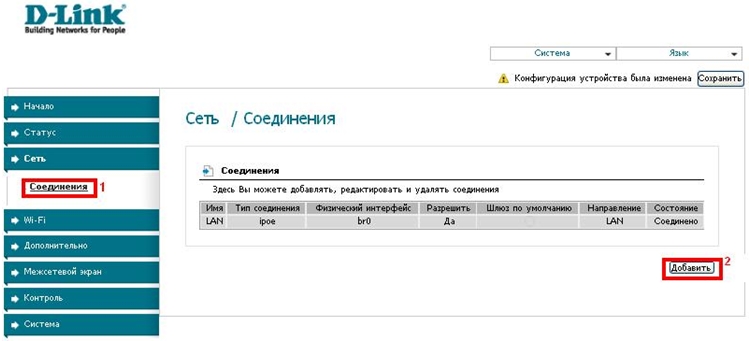 На появившейся странице:·         установите «Тип соединения» -«Bridge»;·         укажите значение VPI в соответствии с настройками провайдера. В данном примере  задано значение 8;·         укажите значение VCI в соответствии с настройками для провайдера Радосвязь. В данном примере  задано значение 81;·         нажмите на кнопку «Сохранить».